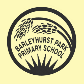 Communication and LanguageCommunication and LanguageCommunication and LanguagePhysical DevelopmentsPhysical DevelopmentsPhysical DevelopmentsListening, attention and LanguageSpeakingSpeakingFine motor skillsFine motor skillsGross motor*Daily stories and rhymes children listen and participate in stories and rhymes. *Children to always help make snacks-*Children are sharing stories by Julia Donaldson Story: Fox’s socks- discussion, positional language and rhyming: WK 1Story: Cat’s cookbook-discussion about our visit to the library and continue story rhyme:WK2Children to follow simple instructions and make pancakes:WK2Children to follow simple instructions to make macaroni cheese: WK2 Story: Superworm- discussion and continue rhyme:WK3Story: My Mum by Antony Brown-discussion about our Mummies Children to follow instructions to make fairy cakes/sandwiches for Mother’s day morning tea:WK4Story: Busy Day for birds-Lucy Cousins:WK5-discussion about text and awareness of rhyme:WK5Text: Spring poems by Shirley Hughes:WK6Children to follow instructions to make chocolate nest cakes:WK6*Daily stories and rhymes children listen and participate in stories and rhymes. Home corner: home corner – wk 1Small world: small houses and small figures wk1/2 Home corner: Library-wk2/3Home corner: ‘Mummy dress up area’: WK4/5Home corner:WK6Small world: Farm animals 5/6*Daily stories and rhymes children listen and participate in stories and rhymes. Home corner: home corner – wk 1Small world: small houses and small figures wk1/2 Home corner: Library-wk2/3Home corner: ‘Mummy dress up area’: WK4/5Home corner:WK6Small world: Farm animals 5/6*Sand tray – sand moulds, loose parts*Small construction blocks *Water tray/water wall to reflect the weekly theme. Design a pair of socks using tripod grip: WK 1Cut and stick clothes on Mr Fox using scissors: WK1Weaving wool onto a sock shape to create a woolly sock: WK 1Children to create their own books, using tripod grip: WK 2Weaving wool onto a sock shape to create cat mask:WK2Playdough pancakes with rolling pins: WK2Playdough worms-googly eyes:WK3Create snack by threading cheerios onto string:WK3Kitchen roll worms: Placing elastic bands on tubes to create worms:WK3Scented playdough to make flowers:WK4Cut and stick-‘love heart jars about Mummies:WK4Playdough-feathers, pipe cleaners-bird making:WK5Bird shape/open mouth-children use spoons to feed the birds with seeds:WK5Free the wiggly worms with tweezers:WK5*Sand tray – sand moulds, loose parts*Small construction blocks *Water tray/water wall to reflect the weekly theme. Design a pair of socks using tripod grip: WK 1Cut and stick clothes on Mr Fox using scissors: WK1Weaving wool onto a sock shape to create a woolly sock: WK 1Children to create their own books, using tripod grip: WK 2Weaving wool onto a sock shape to create cat mask:WK2Playdough pancakes with rolling pins: WK2Playdough worms-googly eyes:WK3Create snack by threading cheerios onto string:WK3Kitchen roll worms: Placing elastic bands on tubes to create worms:WK3Scented playdough to make flowers:WK4Cut and stick-‘love heart jars about Mummies:WK4Playdough-feathers, pipe cleaners-bird making:WK5Bird shape/open mouth-children use spoons to feed the birds with seeds:WK5Free the wiggly worms with tweezers:WK5*Daily use of Football net, Hula hoops, Bats and balls, climbing frame, mud kitchen, large wooden blocks, balancing beams*Write dance program- fine and gross motor provision*Daily use of the mud kitchen with different handled tools, containers and autumn and harvest resources. Washing clothes and then hanging out on the washing line: WK1On large paper -using markers children to practice ‘m’ shape:WK4Busy day for Birds text: Children to make their bodies into different bird shapes:WK5On large paper-using markers children to draw long and short worms:WK5Personal, Social, Emotional DevelopmentPersonal, Social, Emotional DevelopmentPersonal, Social, Emotional DevelopmentPersonal, Social, Emotional DevelopmentPersonal, Social, Emotional DevelopmentPersonal, Social, Emotional DevelopmentSelf regulationSelf regulationManaging selfManaging selfBuilding Relationships Building Relationships *Throughout the Nursery day the children are encouraged to think about what they are doing/learning and how they can support themselves. As part of the above week children visit Bletchley local library to become members and borrow first book.*Throughout the Nursery day the children are encouraged to think about what they are doing/learning and how they can support themselves. As part of the above week children visit Bletchley local library to become members and borrow first book.*Throughout the Nursery day encourage the children to try new things, know what’s right/wrong*Throughout the Nursery day encourage the children to try new things, know what’s right/wrong*Build friendships and play with peers and adults.Socks (find pairs)-sharing game: wk 1*Build friendships and play with peers and adults.Socks (find pairs)-sharing game: wk 1MathsMathsMathsMathsNumberNumberNumerical Patterns Shape and MeasureRolling a dice and then drawing the correct amount of spots on…find the matching digit card: WK1Printed picture of local library-children to count out the correct amount of books-to match the number:WK2Cut, stick and count the amount of birds in the tree:WK5Select a digit card and cut that amount of eggs into the egg box:WK6Rolling a dice and then drawing the correct amount of spots on…find the matching digit card: WK1Printed picture of local library-children to count out the correct amount of books-to match the number:WK2Cut, stick and count the amount of birds in the tree:WK5Select a digit card and cut that amount of eggs into the egg box:WK6Make a repeating pattern using cheerios for snack:WK3Looking/coping easter egg patterns:wk6Cutting and sticking ribbon to create a patterned egg:WK6Sort the socks into pairs: WK 1Hiding the socks/ children to find and then describe its position: WK 1Plastic worms and playdough-longer/shorter worms: WK3Using selected 2-d shapes, to create a flower picture:WK4Selecting and naming 2-d shapes to create a bird picture:WK5Literacy Literacy Literacy Literacy Comprehension Word ReadingWord ReadingMark making Story: Fox’s socks: Children to think about where the socks are hidden. Draw picture and relay sentences to adult :WK 1Looking at a selection of books from visit to local library children to create their own books: WK 2Discussion about fact/fiction books borrowed from the library..who can find the book about how to make pancakes:WK2FACT books: Spring and lifecycle of animals during this season:WK6*Reading area which include new texts but also familiar texts.*Weekly visits to school library. Word Mummy: Sort all the objects that start with the letter sound M:WK4Word Spring: Sort all the objects that start with the letter sound S:WK6*Reading area which include new texts but also familiar texts.*Weekly visits to school library. Word Mummy: Sort all the objects that start with the letter sound M:WK4Word Spring: Sort all the objects that start with the letter sound S:WK6*Children to have daily access to mark making area and selection pens/pencils.*Mark making opportunities set up within role play areas. Selection of tools, resources and writing boards for name writing wk 1/2/3/4/5/6Encourage the children to use name card wall to find name card and then practice writing it.Name writing: Make own library card and draw picture:WK2Name writing: Write name in Mother’s day thank you card:WK4Name writing: Write name in Spring card:WK6Understanding of the worldUnderstanding of the worldUnderstanding of the worldUnderstanding of the worldPast and Present People, Culture and Communication People, Culture and Communication The Natural world  All children to travel on school mini bus to become members/borrow at book from local library:WK1Discussion why some children celebrate Shove Tuesday: WK2Children to make and serve food at Mother’s Day Afternoon tea in Nursery. Children to perform learnt songs to celebrate Mother’s Day assembly. All children to travel on school mini bus to become members/borrow at book from local library:WK1Discussion why some children celebrate Shove Tuesday: WK2Children to make and serve food at Mother’s Day Afternoon tea in Nursery. Children to perform learnt songs to celebrate Mother’s Day assembly. Plant sunflower seed in pot, ready to give to Mum on Mother’s day (children to water the seed every other day until taken home)WK3Using natural resources create a bird feeder to hang in the outdoor area:WK5Bird watching in school outdoor area:WK5‘life cycle’ of chicks-tough tray eggs/chicks/fact books to explore:WK6Spring walk in school groups: aid discussions:WK6Look at photographs and items (flowers, blossoms) that show change in season:WK6Expressive Arts and DesignExpressive Arts and DesignExpressive Arts and DesignExpressive Arts and DesignCreating with materials Creating with materials Being imaginative and Expressive Being imaginative and Expressive *Access to junk modelling/ paper/pens/ tape/glue throughout the half termSelecting a sock and different materials and then attach to create a sock puppet: WK 1Selecting different coloured pens children to create own stick puppets of characters from Acorn wood collection WK 2Selecting materials and then attch to create a plant pot for Mother’s Day: WK3Selecting different sized and shaped buttons to attach to create a superworm:WK3Selecting colours for purpose to design a teapot for Mother’s day card WK4Using brush strokes and colour for purpose to paint a picture of their Mum’s:WK4Using wax pastels children to draw shapes that represent features on Mum paintings. WK4Using different natural materials to create their own ‘perfume’ for their Mummies:WK4Using Loose parts pictures of Mummies:WK4Using junk modelling materials and tools to create binoculars for bird spotting:WK5Choose colour of choice to create a symmetrical bird painting using a fork:wk5Coloured rice and flower shapes/shovels to ‘plant’ spring flowers:WK6Observational drawings of daffodils- using wax pastels to draw shapes that represent the flowers:WK6Selecting and using different tools/materials to create ‘spring animals’:WK6*Access to junk modelling/ paper/pens/ tape/glue throughout the half termSelecting a sock and different materials and then attach to create a sock puppet: WK 1Selecting different coloured pens children to create own stick puppets of characters from Acorn wood collection WK 2Selecting materials and then attch to create a plant pot for Mother’s Day: WK3Selecting different sized and shaped buttons to attach to create a superworm:WK3Selecting colours for purpose to design a teapot for Mother’s day card WK4Using brush strokes and colour for purpose to paint a picture of their Mum’s:WK4Using wax pastels children to draw shapes that represent features on Mum paintings. WK4Using different natural materials to create their own ‘perfume’ for their Mummies:WK4Using Loose parts pictures of Mummies:WK4Using junk modelling materials and tools to create binoculars for bird spotting:WK5Choose colour of choice to create a symmetrical bird painting using a fork:wk5Coloured rice and flower shapes/shovels to ‘plant’ spring flowers:WK6Observational drawings of daffodils- using wax pastels to draw shapes that represent the flowers:WK6Selecting and using different tools/materials to create ‘spring animals’:WK6*Musical instruments offered throughout the half term*Dressing up costumes offered throughout the half term*See CL-Role play areas*Learning a collection of songs that reflect weekly themes*Learnt songs to celebrate Mother’s Day*Musical instruments offered throughout the half term*Dressing up costumes offered throughout the half term*See CL-Role play areas*Learning a collection of songs that reflect weekly themes*Learnt songs to celebrate Mother’s Day